Home Learning Grid 		Year 2			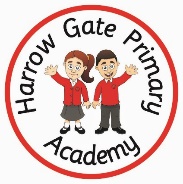 Phonics 
SpellingsSession 1BreakSession 2LunchSession 3Session 3Session 3MonFlashcardsEducationCity Sound ‘s’ spelt ‘c’ racefaceicespacecell city fancycircle spicybicycleMaths 
Finding changeBreakEnglish - art
Visualisation of the glade. What do you think it looks like?Role on the wall of Grannie.LunchLets explore oceans and complete quiz.https://www.bbc.co.uk/bitesize/articles/z7fq96fThe Seven continents and quizhttps://www.bbc.co.uk/bitesize/articles/zw7gsk7
Lets explore oceans and complete quiz.https://www.bbc.co.uk/bitesize/articles/z7fq96fThe Seven continents and quizhttps://www.bbc.co.uk/bitesize/articles/zw7gsk7
Lets explore oceans and complete quiz.https://www.bbc.co.uk/bitesize/articles/z7fq96fThe Seven continents and quizhttps://www.bbc.co.uk/bitesize/articles/zw7gsk7
TueFlashcardsEducationCity racefaceicespacecell city fancycircle spicybicycleMaths 
Word problemsBreakEnglish
Comparing the glade from summer to winter. Venn diagramWhat is the same? What is different? LunchGeographyQuiz on UK https://www.bbc.co.uk/bitesize/articles/z2ksxbkGoogle Earth - Teesside
Physical and Human geography of Teesside. GeographyQuiz on UK https://www.bbc.co.uk/bitesize/articles/z2ksxbkGoogle Earth - Teesside
Physical and Human geography of Teesside. GeographyQuiz on UK https://www.bbc.co.uk/bitesize/articles/z2ksxbkGoogle Earth - Teesside
Physical and Human geography of Teesside. WedFlashcardsEducationCity racefaceicespacecell city fancycircle spicybicycleMaths 
White rose assessmentBreakEnglish
Story map of the journey so far. LunchComputing(Check dojo for Mrs Wilson)P.E 

(Check dojo for Mrs Best)P.E 

(Check dojo for Mrs Best)ThuFlashcards
EducationCity racefaceicespacecell city fancycircle spicybicycleMaths Recognising equal groups
BreakEnglish Use your story map to help you write the boy’s journey with Grannie so far. LunchScience
What does a plant need to grow?BBC video https://www.bbc.co.uk/bitesize/topics/zpxnyrd/articles/zxxsyrd Quiz on plants (same page)Science
What does a plant need to grow?BBC video https://www.bbc.co.uk/bitesize/topics/zpxnyrd/articles/zxxsyrd Quiz on plants (same page)Science
What does a plant need to grow?BBC video https://www.bbc.co.uk/bitesize/topics/zpxnyrd/articles/zxxsyrd Quiz on plants (same page)FriFlashcards
EducationCity racefaceicespacecell city fancycircle spicybicycleMaths
Making equal groupsEnglish 
Proper nouns and adjectives activity on Education City. LunchMusic 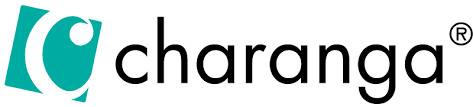 Music Jigsaw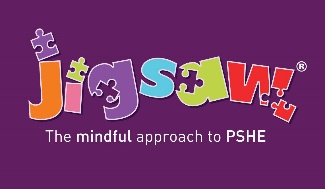 